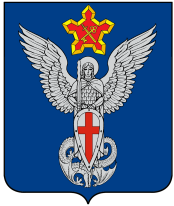 АдминистрацияЕрзовского городского поселенияГородищенского муниципального районаВолгоградской области403010, р.п. Ерзовка, ул. Мелиоративная, дом 2,  тел/факс: (84468) 4-79-15, 4-76-20П О С Т А Н О В Л Е Н И Еот 01 ноября  2017 года                   № 362О мерах по усилению пожарной безопасности в осенне-зимний период 2017-2018 годов на территории Ерзовского городского поселения           В соответствии с Федеральным законом от 21 декабря 1994 года № 69 «О пожарной безопасности» (ред. от 29.07.2017 года), с Федеральным законом от 6 октября 2003 года № 131-ФЗ «Об общих принципах организации местного самоуправления в Российской Федерации», Законом Волгоградской области № 1220-ОД «О пожарной безопасности», в целях предупреждения  пожаров, повышения уровня противопожарной защиты населённых пунктов и объектов, защиты жизни и здоровья граждан, имущества физических и юридических лиц, государственного и муниципального имущества, ПОСТАНОВЛЯЮ:Ввести с 01 ноября 2017 по 30 марта 2018 года на территории Ерзовского городского поселения противопожарный режим и усилить меры пожарной безопасности. Заместителю главы Ерзовского городского поселения: Организовать информирование населения о правилах пожарной безопасности в быту, в том числе, по использованию электробытовых приборов, печей и других устройств повышенной опасности. В течение противопожарного режима осуществлять комплекс профилактических мероприятий с целью предупреждения пожаров и недопущения травмирования и гибели на них людей, направленных на информирование населения о мерах пожарной безопасности и наиболее типичных причинах возникновения пожаров. В течение противопожарного режима, на основании анализа обстановки с пожарами на территории Волгоградской области, разрабатывать мероприятия по улучшению противопожарной защиты объектов на территории Ерзовского городского поселения.Директорам управляющих компаний ООО «УК «ЖКХ Ерзовское», ООО «Стандарт», МП «Ерзовское», в пределах своих полномочий, принять следующие меры: Организовать очистку подвалов, чердаков и лестничных клеток от горючих веществ и материалов, громоздких предметов, а так же по ограничению доступа посторонних лиц в вышеуказанные помещения МКД. Организовать в подъездах  МКД аварийного освещения и восстановления дверных полотен с устройствами для самозакрывания в проёмах незадымляемых лестничных клеток. Провести очистку подведомственных территорий в пределах противопожарных расстояний между зданиями и сооружениями, а также участков, прилегающих к жилым домам от горючих отходов (мусора, сухой травы и др.). В зимний период проводить очистку от снега и льда дорог, проездов и подъездов к зданиям, сооружениям, наружным пожарным лестницам, водоисточникам, колодцам, пожарным гидрантам, используемых для пожаротушения. До 15 ноября 2017 года организовать проведение проверок исправности и работоспособности в зимних условиях пожарных гидрантов, водоёмов и подъездов к ним. Провести проверки состояния и работоспособности систем оповещения людей при пожаре, схем взаимодействия всех служб для организации первичных мер пожаротушения. Разработать планы мероприятий по подготовке жилого фонда к эксплуатации и обеспечению пожарной безопасности в осенне-зимний период 2017-2018 годов, обратив особое внимание на меры по предупреждению гибели и травматизма людей на пожарах. Провести ревизию электрохозяйства, в связи с увеличением нагрузки на электросети, принять меры по устранению недостатков.Директору МП «СХБ»: Обеспечить в тёмное время суток мест расположения пожарных гидрантов, пожарных лестниц, пожарного инвентаря, подъездов к пожарным водоёмам, гидрантам, к входам в здания и сооружения. Запретить складирование материалов  и парковку (стоянку) автотранспорта на противопожарных разрывах, проездах, подъездах к зданиям и сооружениям. Организовать расчистку автомобильных дорог от снега и льда, определить перечень специальной техники, приспособленной для тушения пожара и расчистке от снега подъездов к месту пожаров в условиях снежных заносов.Руководителям предприятий, осуществляющих свою деятельность на территории Ерзовского городского поселения представить в администрацию Ерзовского городского поселения перечень техники, способной использоваться для тушения пожаров, а также расстановку сил и средств для организации первичных мер для тушения пожаров.Утвердить план мероприятий по обеспечения пожарной безопасности в осенне-зимний период 2017-2018 годов на территории Ерзовского городского поселения, согласно приложения.Данное Постановление подлежит официальному обнародованию (опубликованию).Контроль за исполнением данного постановления оставляю за собой.Глава Ерзовского городского  поселения                                                            С.В. ЗубанковПриложение к Постановлению                                                                                                    от 01 ноября 2017 г №   План мероприятий по усилению пожарной безопасностив осенне-зимний период 2017-2018 годов на территории Ерзовского городского поселения№ п/п             Наименование мероприятийОтветственный/срок исполнения1Проведение профилактических бесед по пожарной безопасности в осенне-зимний период (частный сектор, МКД)Управляющие компании, муниципальные предприятия, администрация, ОНДпостоянно2Беседа по пожарной безопасности с учащимися Ерзовской СОШАдминистрация, ОНДпостоянно3Уборка территории от мусора, ликвидация несанкционированных свалокАдминистрация, муниципальные предприятия,Ноябрь-декабрь4Заседание КЧС с руководителями предприятий, учрежденийАдминистрацияПо мере необходимости5НПА о пожароопасном периоде 2017-2018 гг.Администрацияоктябрь6Рейдовые мероприятия по выявлению нарушений правил пожарной безопасности  совместно с ОНДАдминистративная комиссия, ОНД, По мере необходимости7Публикация информации на сайте и в СМИАдминистрацияпостоянно8Подворовые обходы, профилактические беседы с вручением памятокадминистрация, Управляющие компании, ОНДпостоянно